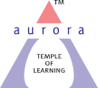              Aurora’s Degree and PG College     (ACCREDITED BY NAAC WITH ‘B++’ GRADE)Chikkadpally, Hyderabad 500020Department of PhysicsEVENT PROPOSALforDr APJ Abdul Kalam BirthdayEvent Name: Dr. APJ Abdul Kalam Birthday Event Title: Dr. APJ Abdul Kalam Birthday Department : Physics DepartmentFaculty coordinator: C. Aruna, B. Udaya SreeDate & Venue: 15-10-2022 & Aurora’s Degree & PG College, ChikkadpallyTarget audience: B.Sc., M.P.Cs and M.E.Cs StudentsPlatform: OfflineLevel: Department levelStudent Volunteer’s: Sai Balaji MPCs 3A, Aritra Dey MPCs 3B and Ratnesh MPCs 2Budget: Rs.400/-Objective: To pay tribute to the Great hero “A Missile Man Of India” Dr. APJ Abdul Kalam.Proposed activities: Poster presentation and Power Point PresentaionQuiz Competition Event Coordinator			IQAC Coordinator		     PrincipalC. Aruna                                              (Dr. Meera Joshi)                 (Dr. Viswanadham Bulusu)    B. Udaya SreeAurora's Degree & PG College(ACCREDITED BY NAAC WITH ‘B++’ GRADE)                       Chikkadpally, HyderabadBrief ReportOnDr APJ Abdul Kalam BirthdayOBJECTIVE:To pay tribute to Missile man of India Dr. APJ Abdul KalamTo  ignite  and enlighten the minds of the students by presenting his life historyTo develop the presentation skills and leadership qualities of students BRIEF ABOUT THE EVENTOn account of Dr. APJ. Abdul Kalam Birthday Celebrations Department of Physics has organized Quiz competition for students on his life history, inventions, quotes and awards  . A total of 9 groups 27 participants from MPCS & MECS have actively participated in the quiz organized on 13th October. A tribute remembering the eminent personality was paid by a video & PPT presentation by students on 15th October. Announcement of Prize winners and distribution of prizes were done.OUTCOME: Students got motivated by his simple living and inspirational thinking. And his quotes Ignited the minds of students and faculty also.PHOTOGRAPH: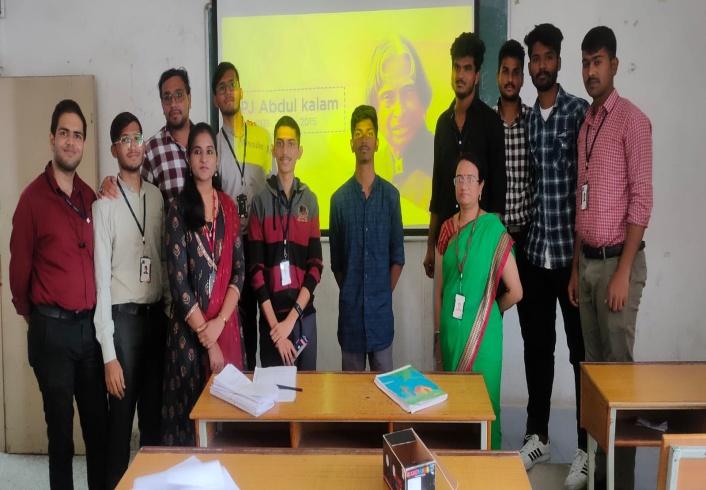 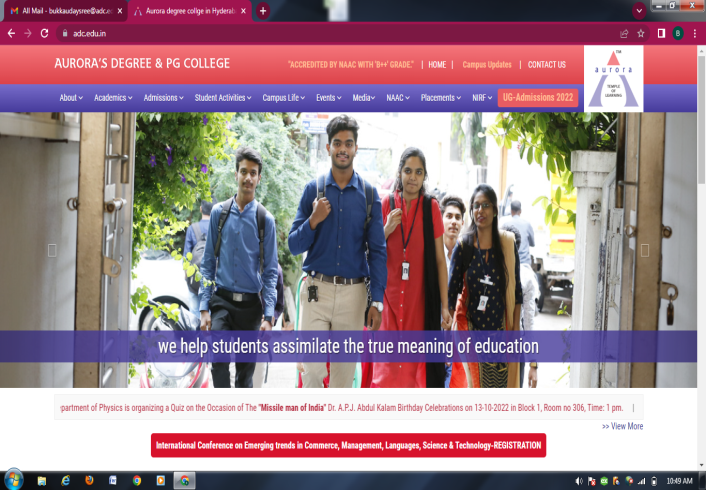 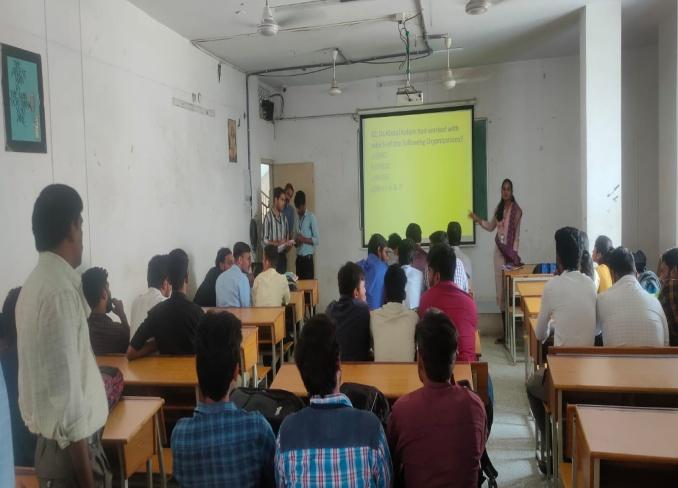 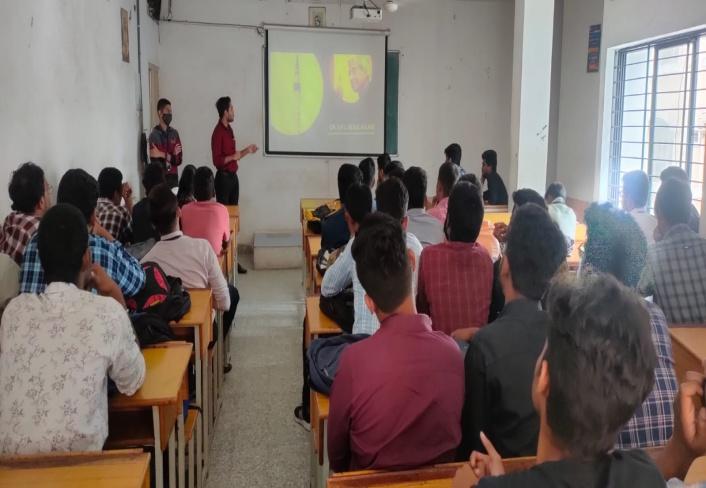 Aurora’s Degree & PG College(ACCREDITED BY NAAC WITH 'B++' GRADE)Chikkadpally,Hyderabad 500020EVENT / ACTIVITY DETAILED REPORTPROGRAM SCHEDULEQuiz:Date: 13/10/2022Timings: 1:00 pm -2:00 pmLIST OF FACULTY COORDINATORS:1.C.ArunaAsssociate ProfessorDept. of Electronics2.B.Udaya SreeAsst.ProfessorDept. of Physics3.LIST OF THE STUDENT COORDINATORS 4.LIST OF THE PARTICIPANTS 5.PARAGRAPH ABOUT THE PROCEEDINGSProgram Schedule:On account of Dr. APJ. Abdul Kalam Birthday Celebrations Department of Physics has organized Quiz on his Inventions, quotes,  etc for students. A total of 27 participants are actively participated in the quiz  organized on 13th October 2022. On the day of event a Power point presentation was given by student of MPCs 3B Aritra Dey  on his inventions and awards. A student of MPCs 3A Nikhil and Pavan presented his life history. A documentary was presented on how  Dr APJ Abdul Kalam from small town of India became great scientist and President of India.  The event was concluded by announcement of Prize winners and distribution.6.INCOME AND EXPENDITURE:7.EVENT PHOTOS: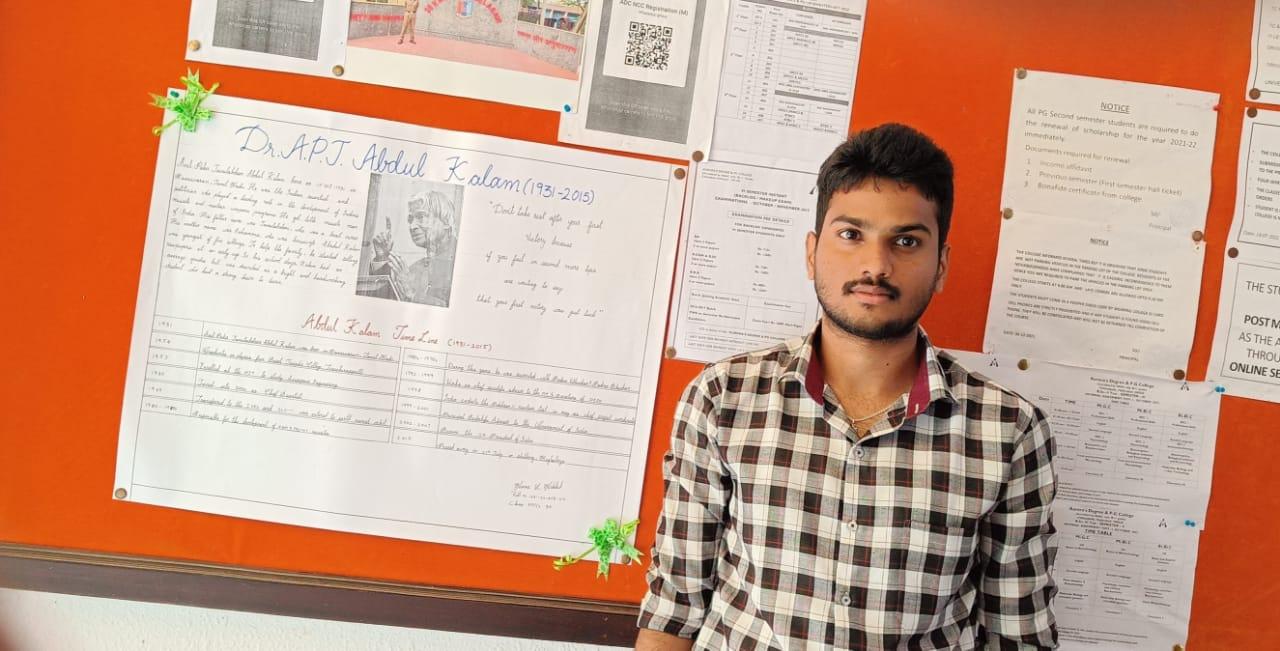 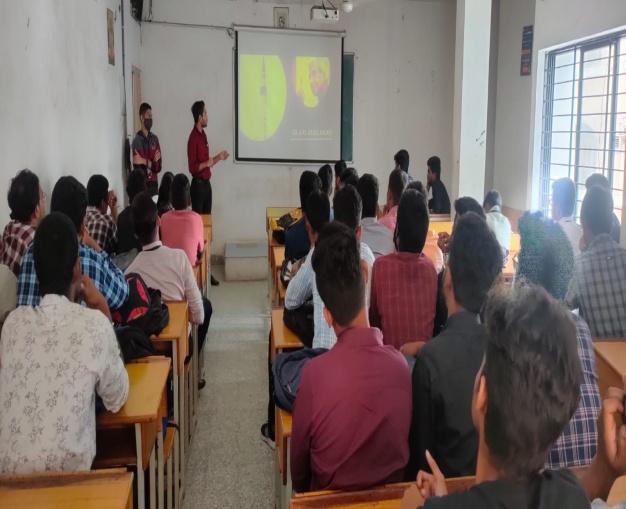 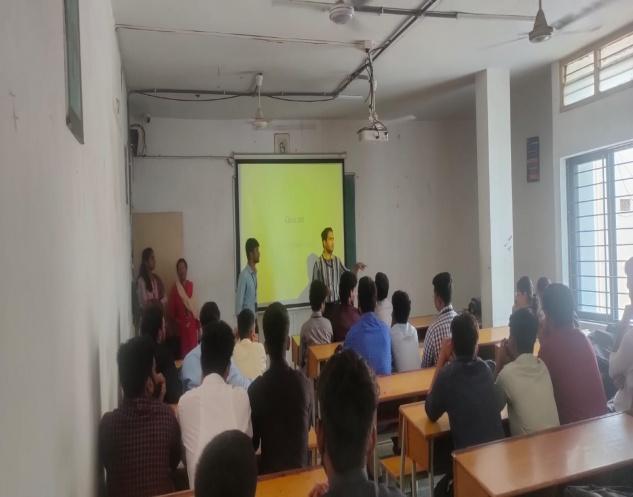 8.GUEST PROFILE: N/A 9.FEED BACK :Participants were very much interested and actively participated and gave a positive feedback for the events conducted.10.Attachments:EVENT/ACTIVITY PROPOSAL: AttachedEVENT / ACTIVITY NOTICE: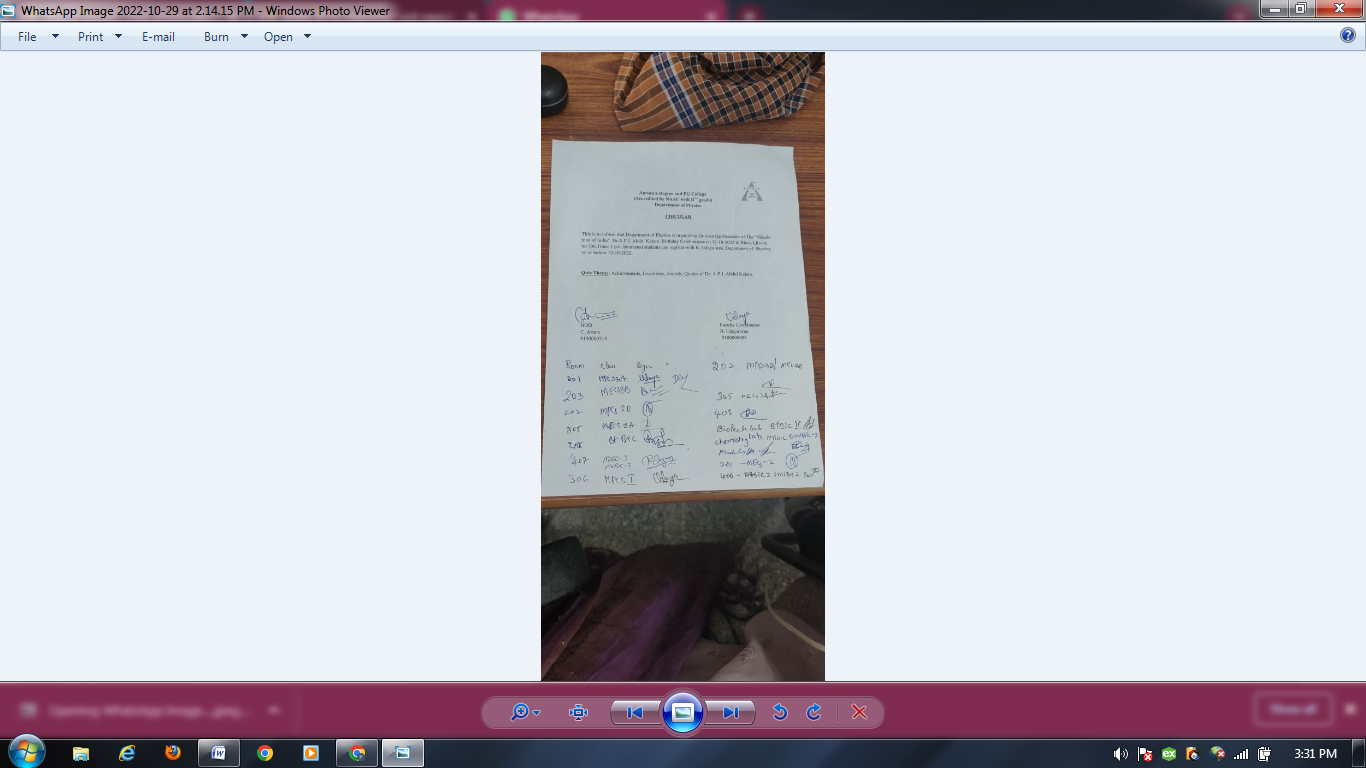 RECEIPTS: N/ACERTIFICATES: N/ALETTERS OF COMMUNICATION: N/ANAME OF THE EVENT / ACTIVITYDr APJ Abdul Kalam Birthday CelebrationsTYPE OR TITLE OF EVENT / ACTIVITYDr APJ Abdul Kalam Birthday CelebrationsFACULTY INCHARGECArunaB.Udaya SreeDEPARTMENT/CELL/COMMITTEE/CLUBPhysicsDATE13-10-2022 & 15-10-2022VENUEAurora's  Degree & PG CollegeTARGET AUDIENCEB.Sc., I, II and III Year studentsNAME OF THE EVENT / ACTIVITYDr. APJ Abdul Kalam Birthday CelebrationTYPE OR TITLE OF EVENT / ACTIVITYDr. APJ Abdul Kalam Birthday CelebrationFACULTY INCHARGECArunaB.Udaya SreeDEPARTMENT/CELL/COMMITTEE/CLUBPhysicsDATE13/10/2022,15/10/2022VENUEAurora's Degree & PG CollegeTARGET AUDIENCEUndergraduate StudentsNameRoll. NoSectionAritra Dey105119468003MPCs 3BRatnesh105119468049MPCs 2S.NoRoll NumberNameClass/SectionMale/Female1N.VidyadharMPCS1M2HariharanMPCS1M3M.Bharath kumar goudMPCS1M41051-21-468-031P.SanjanaMPCS2F51051-21-468-004Khushi SheikhMPCS2F61051-21-468-009N.RohanMPCS2M71051-21-468-036M.Sai NithinMPCS2M81051-21-468-016S.AkhilMPCS2M91051-21-468-014D.NaveenMPCS2M101051-21-468-002AbhijithMPCS2M111051-21-468-039PremsagarMPCS2M121051-21-468-027L.Bharath kumarMPCS2M131051-21-474-011VishnuMECS2M141051-20-468-042AnandMPCS3AM151051-20-468-040BadriMPCS3AM161051-20-468-041MonithMPCS3AM171051-20-468-029Sai ramMPCS3AM181051-20-468-021Giri RajuMPCS3AM191051-20-468-058Mohammed AdnanMPCS3BM201051-20-468-059Mohammed AmaanMPCS3BM211051-20-468-060Mohd Abdul MutaleebMPCS3BM221051-20-468-056R.HarivatsaMPCS3BM231051-20-468-050Aritra DeyMPCS3BMS.NoEventDate TimeRoom No1.Quiz Competition13-10-221.00PM to 3.00 PM2022.Inaugural speech and Power Point Presentation by Students15-10-202211.00AM  to 12.00 PM2023.Documentary Presentation and Prize Distribution15-10-202212.00 PM to 1.00 PM202S. NoDetails Amount1Pens for prize winners(40*10)400